中华人民共和国国家标准GB/TXXXXX—XXXX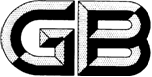 安全与韧性 术语Security and resilience －Vocabulary（MOD）（本草案完成时间：2024年1月）XXXX-XX-XX发布XXXX-XX-XX实施`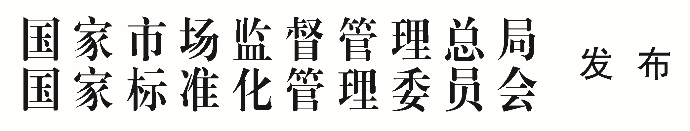 目次前言	II1  范围	12  规范性引用文件	13  术语和定义	13.1  安全与韧性相关术语	13.2  反伪造税票相关术语	333.3  供应链相关术语	363.4  闭路电视相关术语	38前言本文件按照GB/T 1.1—2020《标准化工作导则  第1部分：标准化文件的结构和起草规则》的规定起草。本标准修改采用ISO 22300: 2021《安全与韧性 术语》（Security and resilience － Vocabulary）（英文版）。本文件由全国公共安全基础标准化技术委员会（SAC/TC 351）提出并归口。本文件起草单位：本文件主要起草人：范围本文件定义了安全与韧性标准的术语，包括安全与韧性、反伪造税票、供应链和闭路电视等相关术语。本文件适用于安全与韧性相关标准的制修订工作。规范性引用文件术语和定义安全与韧性相关术语
访问 access权利所有人（3.1.211）使用某种服务或产品或从中获得效益（3.1.17）的能力。限制可能由与源的距离（例，供水网络无法到达某个社区）或无法负担（例，对于某个家庭或人群而言服务成本太高）等原因造成。
活动 activity一组具有确定输出的一个或多个任务的集合。
胶粘剂 adhesive/glue将两种材料粘结在一起的混合物。可以通过热量、压力或化学反应使其产生作用。
受影响区域affected area 受冲扰事件（3.1.73）（事件、事故、灾害）影响的空间范围。该术语通常与立即疏散（3.1.89）相联系。
行动后报告after-action report
演练最终报告 final exercise report记录、描述和分析实际冲扰（3.1.72）或演练（3.1.94）情况，借鉴观察员（3.1.160）的汇报和报告，总结经验教训的文件（3.1.74）。行动后报告记录了行动后评审（3.1.208）的结果。
警报 alert 公共预警（3.1.194）的一部分，突发事件（3.1.84）发展过程中，引起第一响应人和处于风险的人（3.1.173）的注意。
解除警报all clear 危险已经结束的消息或信号。
全部危险 all-hazard对组织（3.1.162）、社区（3.1.37）、社会及其依存环境造成潜在影响（3.1.115）的自然事件（3.1.93）、人为事件（有意和无意）和技术事件。
备用工作区 alternate worksite 当主要工作区不能使用时，可供使用的工作场所。
分析领域 analysis area已选择要进行同行评审（3.1.171）的主题。风险管理（3.1.221）、风险评估、金融能力、城市发展、气候变化适应和生态系统保护、机构能力、社区（3.1.37）和社会能力、经济和业务连续性（3.1.19）、基础设施（3.1.125）、公共卫生、恢复和重建的综合治理。
分析系统 analysis system由相互连接、共同工作的部分组成的，能够形成和提供分析领域（3.1.10）的集合。 
危险区域 area at risk可能被冲扰事件（3.1.73）（事件、事故、灾害）影响的位置。该术语与预防性疏散更相关。
资产 asset对组织（3.1.162）具有价值的事物。资产包括但不限于人员、物理实体、信息（3.1.124）、无形的和环境资源（3.1.204）。
审核 audit为获得审验证据并对其进行客观的评价，以确定满足审核准则的程度所进行的系统的、独立的并形成文档的过程（3.1.187）。审核可以是内部审核（3.1.131）（第一方）或外部审核（第二方或第三方），也可以是联合审核（两方或多方参与）。内部审核可由组织（3.1.162）自身，或外部团体代其开展。“审验证明”和“审核准则”由ISO 19011定义。审核的基本要素包括 由不承担审核职责的人员（3.1.176），按规定程序（3.1.186）对对象（3.1.158）做出的合格（3.1.42）评定结果。内部审核可以用于管理（3.1.141）评审（3.1.208）和其它内部目标，并且可以形成组织符合性声明的基础。可以通过对审核活动（3.1.2）的自由性声明来表明其独立性。外部审核包括第二方和第三方审核。第二方审核可以由与组织有相关利益的组织，例如消费者或其他利益相关人员来实施。第三方审核可以由外部或独立审核组织，如提供合格评定的认证/注册的组织或政府机构实施。该术语是ISO管理体系标准的高级结构的核心术语之一。原始定义已通过补充的第4条和第5条备注进行了修改。
审核员 auditor实施审核（3.1.14）的人员。[来源：ISO 19011:2018, 3.15]
基本社会服务 basic social services在教育、健康和社会领域提供的满足基本需求的一系列服务。
效益 benefit由于引入同行评审（3.1.171）产生的变化所导致的可衡量改进。效益可以是有形的或无形的，可量化的或非可量化的，经济性的或非经济性的。
生物多样性 biodiversity/biological diversity包括陆地、海洋和其他水生生态系统（3.1.81）在内的所有来源的生物体之间的变异性，以及该生物体所组成的生态复杂性这包括物种内部、物种之间以及生态系统之间的多样性。因此，生物多样性不仅是所有生态系统、物种和遗传物质的总和，而且代表了它们内部及其之间的变异性。
业务连续性 business continuity 在承受冲扰（3.1.72）期间，组织（3.158）在可接受的时间段内按预先确定的水平，持续提供产品和服务（3.1.188）的能力。
业务连续性管理 business continuity management实施和维持业务连续性（3.1.19）的过程（3.1.187）。
业务连续性管理体系 business continuity management system
BCMS整个管理体系（3.1.143）的一部分，用于建立、实施、运行、监控、评审（3.1.208）、维持和改进业务连续性（3.1.19）。管理体系包括组织结构、政策、计划活动、职责、程序（3.1.186）、过程（3.1.187）和资源（3.1.204）。
业务连续性计划business continuity plan用于指导组织（3.1.162）在业务冲扰（3.1.72）时进行响应和恢复，并恢复提供满足业务连续性（3.1.19）目标（3.1.159）的产品和服务（3.1.188）的能力的成文信息（3.1.75）。
业务连续性方案 business continuity programme由最高管理者（3.1.276）和适当的资源支撑的，为实施和保持业务连续性管理（3.1.20）所进行的持续不断的管理（3.1.141）和治理过程（3.1.187）。在ISO 22301: 2019中，该术语被业务连续性管理体系（3.1.21）代替。
业务影响分析 business impact analysis 分析冲扰（3.1.72）对组织（3.1.162）影响（3.1.115）的过程（3.1.187）。业务影响分析的结果是业务连续性（3.1.19）要求（3.1.201）的声明和理由。
能力 capacity组织（3.1.162）、社区（3.1.37）或社会可用于降低风险（3.1.212）水平或减小危机（3.1.58）影响的所有队伍和资源（3.1.204）的总和。能力可以包括物质、制度、社会或经济手段以及技术人员（3.1.176）或领导、管理（3.1.141）等属性。
照顾者 carer对弱势群体（3.1.290）提供支持的个人。照顾者的支持行为可以是有偿的或无偿的。
货物运输单元 cargo transport unit 公路货运车、铁路货运车、货物集装箱、公路罐车、铁路罐车或便携储罐。
闭路电视系统 CCTV system由摄像头、记录仪、连接线和显示器组成的，用于监视商场、公司、基础设施（3.1.125）和/或公共场所活动的监控系统。
挑战 challenge可能影响（3.1.115）城市系统（3.1.282）应对新兴风险和机遇能力（3.1.25）的情况或环境变化。
民防 civil protection 为保护公民生命、健康和财产，以及环境免受不良事件（3.1.278）影响而采取的措施及实施的体系。不良事件可以包括事故、突发事件（3.1.84）和灾害（3.1.70）。
客户 client雇用、曾经雇用或有意愿雇用组织（3.1.162）代表自身执行安全运营（3.1.246）的实体（3.1.88）。可以以合适的形式分包（3.1.267）给其它公司或当地组织。消费者、承包商、最终用户、零售商、受益人和购买者。客户可以是组织内部的一部分（如另一个部门）或外部组织。
色盲 colour blindness 区分特定色调（3.1.110）的能力完全或部分缺失。
色标 colour-code 用于表达特定含义的一组符号化的颜色。
指挥和控制 command and control 目标导向的决策活动（3.1.2），包括情况评估、计划（3.1.177）、决策和事件（3.1.119）处置效果的控制。该过程（3.1.187）是持续重复的。
指挥和控制体系 command and control system在准备、事件响应（3.1.123）、业务连续性（3.1.48）和/或恢复（3.1.198）过程（3.1.187）中，对所有应急资产（3.1.13）进行有效应急管理（3.1.85）的支持体系。
沟通和咨询 communication and consultation 组织（3.1.162）管理（3.1.141）风险（3.1.212）时，提供、分享或获取信息（3.1.124），以及与利益相关方（3.1.129）和其他人进行对话的持续和往复的过程（3.1.187）。信息可能涉及风险管理和安全运营管理（3.1.247）的存在、性质、形式、可能性（3.1.139）、严重程度、评价（3.1.92）、可接受性、应对或其他方面。咨询是组织与其利益相关方在某一问题决策或确定方向之前所进行的充分的双向沟通。
咨询是：
——一个通过影响力而不是通过权力来影响决策的过程；
——对决策的输入，而不是共同决策。
社区 community 具有共同利益的组织（3.1.162）、个人和团体的群体。受影响社区是受安全（3.1.236）服务、项目或运营影响的人员和相关组织的群体。
社区预警体系 community-based early warning system
社区警报体系 community-based warning system通过建立的网络向公众传达信息（3.1.124）的方法。警报体系可以包括风险知识、监测（3.1.152）和警报服务、传播和沟通，以及避免、减小风险（3.1.212）和应对灾害（3.1.70）的响应能力。
社区脆弱性 community vulnerability处于危险源（3.1.107）的危害作用风险（3.1.212）中的个人、群体或基础设施（3.1.125）的自身特征或状态。
胜任力 competence 应用知识与技能，实现预期目标的能力。该术语是ISO管理体系标准的高级结构的通用术语和核心定义之一。
复杂性 complexity组织系统由许多不同的、相互独立但又彼此关联和依赖的部分组成，这些部分之间相互作用，并与外部元素进行多端非线性作用的状态。复杂性是使系统无法通过个体行为变量累加的形式判断系统行为的特征。
合格 conformity 满足要求（3.1.201）。该术语是ISO管理体系标准的高级结构的通用术语和核心定义之一。
后果 consequence<结果>事件（3.1.93）对目标（3.1.159）影响的结果。事件对目标的影响可以是确定的或不确定的，可以是积极的或消极的，可以是直接的或间接的。后果可以定性或定量表达。通过连锁反应和累积效应，最初的后果可能升级。[来源：ISO 31000: 2018, 3.6]在中文中，表述中性“结果”的“后果”，可直译为“结果”。
后果 consequence<损失>人员伤亡、财产损失或经济冲击，包括对交通系统的冲扰（3.1.72），这可能是供应链（3.1.268）中的组织受到攻击（3.2.4）的结果，或利用供应链（3.1.268）作为攻击手段的结果。
环境 context进行能力评估时要考虑的外部和内部因素。外部环境包括以下内容：
——国际、国内、区域或本地的文化、社会、政治、法律、法规、金融、技术、经济、自然和竞争环境；
——对组织（3.1.162）的目标（3.1.159）有影响（3.1.115）的关键驱动因素和趋势；
——与外部利益相关方（3.1.129）的关系、理念和价值观。内部环境包括：
——组织的授权；
——业务敏感性；
——治理、组织结构、作用和责任制；
——资源（3.1.204）和知识[例如：资金、时间、人员、过程（3.1.187）、系统和技术]；
——组织文化（3.1.163）。
偶发事件 contingency未来可能发生的事件（3.1.93）、状况或突发情况。
持续改进 continual improvement能够提高绩效（3.1.174）的经常性活动（3.1.2）。该术语是ISO管理体系标准的高级结构的通用术语和核心定义之一。
连续性 continuity组织（3.1.162）的管理（3.1.141）层预先批准的，对条件、情况和事件（3.1.93）进行计划和响应，以使组织在可接受的预定水平持续运营的战略和战术能力。连续性是运营和业务连续性（3.1.19）的通用术语。它确保组织能够在正常情况正持续运营。它不仅适用于营利性公司，还适用于各种类型的组织，例如非政府组织、公益组织和政府组织。
控制 control维持和/或改变风险（3.1.212）的措施。控制措施包括但不限于任何过程（3.1.187）、策略（3.1.178）、设备、实践或其它能够维持和/或改变风险的条件和/或行动。控制措施不会始终发挥预期或假定的改变效果。
合作 cooperation基于协定，为共同利益和价值而协同工作或行动的过程（3.1.187）。组织（3.1.162）根据合同或其他形式的协议，同意提供事件响应（3.1.123）所需资源（3.1.204），同时保持内部层次结构的独立性。
协调 coordination 不同组织（3.1.162）（公共的或私营的），或同一组织的不同部分，为实现共同目标 （3.1.159）而共同工作或行动的方式。协调整合了相关方（包括公共或私人组织和政府）的响应活动（3.1.2），以在具有一致目标的事件响应（3.1.123）中，通过共享各自事件响应行动信息（3.1.124）实现协调一致的行动。所有组织都参与过程（3.1.187），就共同的事件响应目标达成共识，并通过这一共识制定、实施响应策略。
纠正 correction 为消除已发现的不符合（3.1.156）事项所采取的措施。[来源：ISO 9000:2015，3.12.3，有修改——删除注1和注2]]
纠正措施 corrective action消除不符合（3.1.156）原因并防止其再次发生的措施。该术语是ISO管理体系标准的高级结构的通用术语和核心定义之一。
假冒 counterfeit（动词）未经授权，模仿、复制或修改物质产品（3.1.146）或其包装。
假冒产品 counterfeit good 模仿或复制真实的物料（3.2.7）的物质产品（3.1.146）。
对策 countermeasure为降低安全威胁情景（3.1.255）的可能性（3.1.139）以实现目标（3.1.159），或减小安全威胁情景可能的后果（3.1.44）所采取的措施。
覆盖范围 coverage责任主体（3.1.77）提供服务或产品的能力（3.1.25）。它可能会受到财务能力、地理空间设置以及规范和制度框架的影响。
危机 crisis由即将发生的突然或重大变化而导致的，需要紧急关注并采取措施以保护生命、资产（3.1.13）、财产或环境的不稳定情况。
危机管理 crisis management通过有效的响应保护组织关键利益相关方（3.1.129）、信誉、品牌、价值创造活动（3.1.2），识别威胁组织（3.1.162）的潜在影响（3.1.115），提出韧性（3.1.203）建设框架，以及有效恢复运营能力的全面管理（3.1.141）过程（3.1.187）。危机管理还涉及对事件（3.1.119）的准备（3.1.179）、减缓（3.1.151）响应以及连续性（3.1.48）或恢复（3.1.198）的管理，以及通过培训（3.1.277）、演练和评审（3.1.208）来管理整个计划，以确保准备、响应和连续性计划保持最新。
危机管理团队 crisis management team负责指导制定和执行响应和业务连续性（3.1.48）计划，宣布运营冲扰（3.1.72）或突发事件（3.1.84）/危机（3.1.58）情况，并在恢复（3.1.198）过程（3.1.187）中，以及破坏事件（3.1.119）前后提供指导的团体。危机管理团队可包括来自组织（3.1.162）的个人，也可包括立即和第一响应人员和利益相关方（3.1.129）。
关键控制点 critical control point，CCP可以通过控制（3.1.49）使威胁（3.1.274）或危险可被预防、消除或减缓到可接受水平的点、步骤或过程（3.1.187）。
关键客户 critical customer失去其业务将威胁组织（3.1.162）生存的实体（3.1.88）。
关键设施 critical facility对社区（3.1.37）或社会的社交和经济功能提供必要服务的物理结构、网络或其它资产（3.1.13）。
关键指标 critical indicator用于评估所监视危险源（3.1.107）的定量、定性或描述性度量，以识别发生事件（3.1.119）、事故或突发事件（3.1.84）的可能的发展情况。关键指标提供有关设施（3.1.102）结构状态的最重要的整体特征的信息（3.1.124）。
关键产品和服务 critical product and service由供应商处获取，若未得到将中断组织的关键活动（3.1.2）并威胁组织（3.1.162）生存的资源（3.1.204）。关键产品或服务是支持组织在业务影响分析（3.1.24）中确定的高优先级活动和过程（3.1.187）的重要资源。
关键供应商 critical supplier关键产品或服务（3.1.188）的提供者。关键供应商也包括与其客户属于同一组织（3.1.162）的“内部供应商”。
危害性分析 criticality analysis基于任务或职能的重要性、处于风险的人（3.1.173）群规模，或不良事件（3.1.278）或冲扰（3.1.72）对其满足期望能力的影响程度而设计的，用于系统地识别和评估组织（3.1.162）资产（3.1.13）的过程。
关键地 critically对目标（3.1.159）和/或结果至关重要。
数据分析 data analysis对监测（3.1.152）实际或计划体系中的过程（3.1.187）和流程时获得的相关的、基于证据的信息（3.1.124）进行系统调查。
灾害 disaster造成大范围或大规模的人员、物质、经济或环境损失，超出了受影响组织（3.1.162）、社区（3.1.37）或社会使用其自身资源（3.1.204）进行响应和恢复的能力的情况。
减小灾害风险 disaster risk reduction旨在预防新的灾害和减少现有灾害风险并管理剩余风险（3.1.202）的策略（3.1.178），所有这些都有助于增强韧性（3.1.203），从而有助于实现可持续发展。
冲扰 disruption预期的或未预期的，导致组织（3.1.162）目标（3.1.159）内的产品和服务（3.1.188）不能按计划交付或发生负向偏离的事件（3.1.119）。
冲扰事件 disruptive event预期或未预期的，造成计划的活动（3.1.2）、行动或功能中断的事件或变化。
文件 document信息（3.1.124）及其承载媒介。媒介可以是纸张、计算机磁盘、光盘或其他电子媒体，照片或标准样品，或其组合。一组文件，如若干个规范和记录（3.1.197），通常也称为“文档”。
成文信息 documented information需要被组织（3.1.162）控制和维护的信息（3.1.124）及其承载媒介。成文信息可以是多种格式的，也可以是任何来源的任何承载媒体。成文信息指：
——管理体系（3.1.143），包括相关过程（3.1.187）；
——为组织运作而创建的信息（文档）；
——取得结果的证据（记录（3.1.197））。该术语是ISO管理体系标准的高级结构的通用术语和核心定义之一。
训练 drill 练习并经常多次重复特定技能的活动（3.1.2）。在发生火灾的建筑中的进行安全疏散的消防训练。
责任主体 duty-bearer有特别义务或责任尊重、促进和实现人权（3.1.112）并避免侵犯人权的个人。该术语最常用于涉及国家行为者的情况，但非国家行为者也可视为责任主体。根据环境（3.1.45），个人（例如父母）、本地组织（3.1.162）、私人公司、捐献者和国际机构也可视为现任责任主体。
看护责任 duty of care确保他人的安全、福祉或利益的道德或法律义务。
预警 early warning通过本地网络提供信息（3.1.124），使受影响的个人能够采取措施避免或降低风险（3.1.212），并准备响应措施。
经济多样性 economic diversity特定地理区域的，分布于多个领域的经济活动（3.1.2），例如行业、部门、技能水平和就业水平。
生态系统 ecosystem植物、动物和微生物群落及与之作为自然功能单元发生相互作用的非生物环境（例如土壤、空气、阳光）的动态复合体。生活在生态系统中的一切都取决于其它物种和元素，它们也是该生态社区的一部分。
生态系统服务 ecosystem services人们从生态系统（3.1.81）中获得的效益（3.1.17）。这些服务包括：提供食物、水、木材和纤维；调节或影响气候、洪水、疾病、废物产生和水质；提供娱乐、美学和精神利益的文化服务，以及诸如形成土壤、光合作用和养分循环等。
有效性 effectiveness 完成计划活动（3.1.2）并获得预期结果的程度。该术语是ISO管理体系标准的高级结构的通用术语和核心定义之一。
突发事件 emergency突然发生，造成或者可能造成严重社会危害，需要采取应急处置措施予以应对的自然灾害、事故灾难、公共卫生事件和社会安全事件。
应急管理 emergency management 预防突发事件（3.1.84）并在发生时进行管理的全部方法。通常，应急管理在潜在不稳定事件（3.1.93）和/或冲扰（3.1.72）之前、期间和之后采用风险管理（3.1.221）方法以实现预防（3.1.180）、准备（3.1.179）、响应和恢复（3.1.198）。
应急管理能力 emergency management capability在潜在不稳定或冲扰事件（3.1.93）之前、期间和之后，有效管理预防（3.1.180）、准备（3.1.179）、应对和恢复（3.1.198）的总体能力。
员工援助方案 employee assistance programme提供给组织（3.1.162）的合同支持服务，帮助其解决生产问题，并帮助识别和解决个人关注的健康、婚姻、家庭、经济、饮酒、药物、法律、情感、压力或其它可能影响工作绩效的个人问题。源自国际劳工援助专业协会（International Employee Assistance Professionals Association, EAPA）。
实体 entity 独立、清晰地存在，并在环境（3.1.45）内可识别的事物。实体可以是人、组织（3.1.162）、物理对象（3.1.158）、对象类或无形对象。
疏散 evacuation有组织、分阶段、有监督地将人员由危险或潜在危险区域移至安全地点。
疏散指令 evacuation command一系列疏散人员的命令。
疏散训练 evacuation drill练习与疏散（3.1.89）相关的特定技能的活动（3.1.2），通常涉及多次重复同一事项。练习从滑坡（3.1.138）地区安全撤离至邻近区域或村庄的训练（3.1.76）。
评价 evaluation 将测量（3.1.149）结果与既定指标相对比，确定预期绩效与实际绩效（3.1.174）之间差异的系统化过程（3.1.187）。绩效差异应作为持续改进（3.1.47）过程的依据。
事件 event一组特定情况的发生或变化。一个事件可以是一个或多个情况，并且可以有多种原因和多种后果（3.1.43）。事件也可以是预期但没有发生的事情，或是意料之外的事情。事件可能是风险源（3.1.227）。
演练 exercise 培训、评估、实践和提高组织（3.1.162）绩效（3.1.174）的过程（3.1.187）。演练可用于验证策略（3.1.178）、计划、程序（3.1.186）、培训（3.1.277）、装备与组织间协议的有效性；明确人员（3.1.176）的岗位职责和开展相关的培训活动；改进组织间的协调（3.1.51）与沟通；识别资源（3.1.204）的不足；提高个人绩效并识别改进机会；以及有控制地练习即兴表演的机会。演练可以不需要求通过或失败。另见测试（3.1.272）。
年度演练计划 exercise annual plan 演练（3.1.94）策略（3.1.178）计划已被细化为演练目标和方案，并包括特定年度演练方案（3.1.97）的文件（3.1.74）。
演练协调员 exercise coordinator计划（3.1.177）、实施与评价演练（3.1.94）活动（3.1.2）的人员。较大型演练中，演练协调员也可称为“演练控制员”，可由多名人员担任。一些国家使用“演练指导员”或类似的称呼代替“演练协调员”。演练协调员也负责协调内外部实体（3.1.88）间的合作（3.1.169）。
演练方案 exercise programme为达成总体目标（3.1.159）而设计的一系列演练（3.1.94）活动（3.1.2）。
演练方案负责人 exercise programme manager 负责制定与改进演练方案（3.1.97）的人员。
演练项目团队 exercise project team负责计划（3.1.177）、实施与评价演练（3.1.94）项目的团体。
演练安全员 exercise safety officer 确保演练（3.1.94）活动安全实施的人员。包括多项功能的较大型演练可安排一名以上的安全员。
外部攻击 external attack与产品的合法制造商、原产地或权利所有人（3.1.211）没有直接或间接关系的个人或实体实施的攻击（3.2.4）。
设施 facility工厂、机械、财产、建筑物、运输单元、海/陆/空港和其他基础设施（3.1.125）项目或具有独特和可量化的业务或服务功能的工厂和相关系统。设施可以具有法律规定的正式界限。
司法的 forensic 与法律有关或在法庭上使用的。适用于能够作为法律证据的视频监控（3.1.286）。
综合演练full-scale exercise包括多组织（3.1.162）或功能，并包括真实活动（3.1.2）的演练（3.1.94） 。
功能性演练 functional exercise用于培训、评估、练习和改进针对一个不良事件（3.1.278）的响应和恢复设计的单一功能绩效（3.1.174）的演练（3.1.94） 。功能性可以包括紧急行动中心（EOC）团队、危机管理团队（3.1.60）或消防洗消队伍等的职能。
地理位置 geo-location由一个或多个方法确定的，表达经度、纬度、海拔高度和坐标系的特定位置。地理位置通常是指地球上一个点或对象（3.1.158）的、有特定意义的规范。该术语本身不包含使用的坐标系。与地理位置关联的其他属性（3.2.5）不是地理位置规范的一部分。
危险源 hazard 潜在危害的来源。危险源可能构成风险源（3.1.227）。
危险源监测功能 hazard monitoring function 获取指定区域内的有证可循的危险源（3.1.107）信息（3.1.124），用于公共预警（3.1.194）需要决策的活动（3.1.2）。
主办方 host收到来自评审人（3.1.210）的反馈，并将之作为同行评审（3.1.171）的一部分的实体（3.1.88）。实体可以是组织（3.1.162）、合作关系（3.1.170）、社区（3.1.37）、城市、地区、国家或其他机构。
色调 hue 视觉感觉与红色、黄色、绿色、蓝色之一或两种颜色组合相似的视觉感觉属性（3.2.5）。
人工解释 human interpretation 由检查员（3.2.24）评价的真实性。
人权 human rights所有人固有的权利，无论其国籍、居住地点、性别、民族或种族血统、肤色、宗教、语言或任何其他情况。人人平等，享有不受歧视的人权。人权是相互关联的，普遍的和不可剥夺的；相互依存，不可分割；平等和非歧视；享有权利和义务。
人权风险分析 human rights risk analysis，HRRA
human rights risk assessmenthuman rights impact assessmenthuman rights risk and impact assessment识别、分析、评价人权相关风险（3.1.212）及其影响（3.1.115）并形成文件（3.1.74），以管理风险并预防或减轻不利的人权影响和违反法律的过程（3.1.187）。人权风险分析是组织（3.1.162）要求（3.1.201）的一部分，该要求进行人权尽职调查，以识别、预防、减轻和说明其对人权的影响。人权风险分析由相关的国际人权原则和公约构成，是组织全面风险评估（3.1.216）的基本组成部分。人权风险分析包括对组织由于其安全运营（3.1.246）可能导致或促成的，或者通过组织的业务关系直接与组织的运营、项目或服务相关的，实际和潜在的人权影响的严重程度的分析等。人权风险分析过程应考虑运营环境，应用必要的人权专业知识，并与可能面临权利风险的利益相关方（3.1.129）进行直接的、有意义的互动。根据影响的严重程度，对人权影响的不利后果（3.1.43）进行评价和优先排序。应认识到人权风险可能会随着时间的推移而发生变化，并定期进行人权风险分析。人权风险分析的复杂性（3.1.41）因组织规模、严重的人权影响风险以及运营的性质和环境（3.1.45）而异。
识别 identification 通过识别属性（3.2.5）来定义实体（3.1.88）的过程（3.1.187）。
影响 impact 冲扰（3.1.72）对目标（3.1.159）的影响结果。
影响分析 impact analysis 后果分析 consequence analysis分析所有操作功能及操作中断可能对其影响的过程（3.1.187）。影响分析，包括业务影响分析（3.1.24），是风险评估（3.1.216） 过程的一部分。影响分析识别损失和损害如何出现，事件（3.1.119）发生后的依次可能发生的损失或损害的潜在升级程度；使运营维持在可接受的最小水平所需的基本服务和资源（3.1.204）（包括人的、物理的和经济的），以及应恢复的组织（3.1.162）的活动 （3.1.2）、功能和服务的时间框架和范围。
公正性 impartiality 实际存在的或认识到存在的客观性。客观性意味着不存在或已解决利益冲突，不会对后续活动（3.1.2）产生不利影响；其他可用于表示公正性的术语有：客观、独立、无利益冲突、没有成见、无偏见、中立、公平、思想开放、平等、不受他人影响、平衡。
即兴活动 improvisation 几乎或完全没有准备的情况下对意外情况的反应。例如发明，作曲或表演。
事件 incident 可能或将导致冲扰（3.1.72）、损失、突发事件（3.1.84）或危机（3.1.58）的事件（3.1.93）。incident为可能引起负向后果的“事件”。本文件中将“incident”译为“事件”而非“事故”，以与《突发事件应对法》对突发事件的一般性表述一致。
事件指挥 incident command 作为事件管理体系（3.1.121）的一部分执行的，在事件（3.1.119）管理（3.1.141）期间逐步进行的过程。
事件管理体系 incident management system 规定了在事件（3.1.119）管理（3.1.141）过程中人员（3.1.176）的角色、职责和操作程序（3.1.186）的体系。
事件准备 incident preparedness 为事件响应（3.1.123）进行准备的活动（3.1.2）。
事件响应 incident response为了阻止即将触发危险源（3.1.107）的成因和/或减轻潜在不稳定事件（3.1.93）或冲扰（3.1.72）的后果（3.1.44），以及恢复到正常情况所采取的行动。事件响应是应急管理（3.1.85）过程（3.1.187）的一部分。
信息 information经处理、组织与关联而产生意义的数据。
基础设施 infrastructure 组织（3.1.162）运行所必需的设施（3.1.102）、设备和服务体系。
固有危险物 inherently dangerous property 如果在未经授权的人手中，将立即形成死亡或严重人身伤害威胁（3.1.274）的物品。致命武器、弹药爆炸物、化学制剂、生物制剂和毒素、核材料或放射性材料。
消息条 inject 输入演练活动的一段信息（3.1.124），以引起演练人员的反应来推动演练（3.1.94）的进行。消息条可通过书面、口头、视频或其他形式输入（例如传真、电话、电子邮件、声音、无线电广播或信号）。
完整性 integrity 保障资产（3.1.13）准确性和完全性的特性。
利益相关方 interested party
stakeholder对决策或活动（3.1.2）产生影响、受到其影响，或自认为被影响的个人或组织（3.1.162）。消费者、所有者（3.1.166）、组织中的人员（3.1.176）、供货方、银行、监管方、工会、合作方或社团，存在竞争关系的社团或反对团体。决策者可能是相关方。受影响的社区和本地居民被视为利益相关方。该术语是ISO管理体系标准的高级结构的通用术语和核心定义之一。通过补充示例和注，对原定义进行了修改。
内部攻击 internal attack 具有直接或间接关联的合法制造商、货物（3.3.8）原创者或权利所有人（3.1.211）（权利持有者、分包商、供应商等的员工）的人或实体（3.1.88）实施的攻击（3.2.4）。
内部审核 internal audit 为了管理（3.1.141）评审（3.1.208）或其他内部目的，由组织（3.1.162）自身或以组织名义进行的审核（3.1.14），可作为组织自我合格（3.1.42）声明的基础。在许多情况下，特别对一些小型组织，可以通过对被审核活动（3.1.2）不承担责任的来体现该活动的独立性。
国际供应链 international supply chain 在某些环节上跨越国际或经济体边界的供应链（3.1.268）。从签订订单到目的地国家或经济体海关解除对货物（3.3.8）的控制，供应链的所有环节都是国际性的。如果公约或地区协议免除了来自特定国家或经济体的产品报关，国际供应链的终点是进口国或进口经济体的进口岸。如果协议或公约没有此项规定，则产品在进口港需进行报关。
互通性 interoperability <多系统>不同系统和组织（3.1.162）之间协同工作的能力。
互通性 interoperability<单一接入点>单一接入点将具有唯一标识符（UID）（3.2.44）的对象（3.1.158）的查询路由到负责的权威来源（3.2.13），以实现可信验证功能（TVF）（3.2.43）的能力。互通性包括多个安全验证系统向用户组传递类似响应的能力。
投资 investment分配资源（3.1.204）以实现既定目标（3.1.159）和其他效益（3.1.17）。投资有两种主要形式：直接投资于建筑物、机器和类似资产（3.1.13）；债券和股票等金融证券的间接支出。
调用 invocation组织（3.1.162）宣布实施业务连续性（3.1.19）计划以继续提供关键产品和服务（3.1.188）的活动。
关键性能指标 key performance indicator，KPI组织（3.1.162）用于衡量或比较绩效（3.1.174），用以实现其战略和运营目标（3.1.159）的可量化衡量指标。
滑坡 landslide导致形成斜坡的物质，包括岩石、土壤、人工填充物质及其组合，向下和向外移动的各种过程（3.1.187）。
可能性 likelihood 某件事发生的机会。无论是以客观的或主观的、定性或定量的方式来定义、度量或确定，还是用一般词汇或数学术语来描述（如概率（3.1.185），或一定时间内的频率），在风险管理（3.1.221）术语中，“可能性”一词都用来表示某事发生的概率。“可能性”这一英语词汇在一些语言中没有直接与之对应的词汇，因此经常用“概率”这个词代替。不过，在英语中，“概率”常常被狭义地理解为一个数学词汇。因此，在风险管理术语中，“可能性”应该有关与许多语言中使用的“概率”一词相同的解释，而不局限于英语中“概率”一词的意义。
逻辑结构 logical structure 优化给定用户（人或机器）的数据访问（3.1.1）或处理的数据排列。
管理 management 指挥与控制组织（3.1.162）的一系列协调活动（3.1.2）。
管理计划 management plan 通常涵盖实施管理（3.1.141）过程（3.1.187）所需的关键人员（3.1.176）、资源（3.1.204）、服务和行动的明确定义和记录的行动计划。
管理体系 management system 组织（3.1.162）建立方针、目标和过程（3.1.187）并实现这些目标（3.1.159）的相互关联或相互作用的一组元素。管理体系可能涉及一个或多个学科。管理体系要素包括组织结构、角色和职责，以及计划（3.1.177）和实施。管理体系的范围可以包括整个组织、组织内某些特定的职能、特定的部分，或是跨越多个组织的一个或多个职能。该术语是ISO管理体系标准的高级结构的通用术语和核心定义之一。
管理体系咨询和/或相关的风险评估 management system consultancy and/or associated risk assessment 参与设计、实施或维护供应链（3.1.268）安全管理体系，以及实施风险评估（3.1.216）。准备或编制手册或程序（3.1.186）；对供应链安全管理体系（3.1.143）的建立和实施提供具体的建议、指导或解决方案；实施内部审核（3.1.131）；进行风险评估与分析。如果与供应链安全管理体系或审核有关的培训（3.1.277）课程仅限于提供可在公共场合自由获取的通用信息（3.1.124），那么组织培训并作为培训者参与培训不被视为咨询，即培训者不针对特定的公司提出解决方案。
块体运动 mass movement土壤、岩石、泥浆、雪或其混合物在重力作用下沿斜坡向下的位移。
物质产品 material goods制造、种植的或由自然界获得的产品。
物质产品生命周期 material good life cycle 物质产品（3.1.146）的生命阶段，包括构想、设计、制造、储存、服务、转售和处置。
最长可容忍中断时间 maximum tolerable period of disruption，MTPD
maximum acceptable outage，MAO不能提供产品/服务，或者活动（3.1.2）无法进行可能带来的负面影响（3.1.115），变得不能接受之前的时间。
测量 measurement 确定一个量值的过程（3.1.187）。该术语是ISO管理体系标准的高级结构的通用术语和核心定义之一。
最小业务连续性目标 minimum business continuity objective，MBCO组织（3.1.162）在冲扰（3.1.72）期间，为达到其业务连续性目标（3.1.159）可以接受的最低标准的服务和（或）产品。
减缓 mitigation限制特定事件（3.1.119）的任何负面后果（3.1.44）。
监测 monitoring 确定一个体系、过程（3.1.187）或活动（3.1.2）的状态。可能需要通过检查、监督或密切观察来确定状态。该术语是ISO管理体系标准的高级结构的通用术语和核心定义之一。
监测责任方 monitoring process owner负责数据的接收、集成、生成、分析、传输和输出的个人或法人实体（3.1.88）。监测过程(3.1.187)或监测过程中的系统所有者(3.1.166)可以由其代表，例如由分包商代表。
互助协议 mutual aid agreement 两个或多个实体（3.1.88）为了互相帮助而预先达成的共识。
指定紧急联系人 nominated emergency contact在需要联系组织（3.1.162）时，被指定作为优先联系人的个人。可能是合法亲属。
不符合 nonconformity 未满足要求（3.1.201）。该术语是ISO管理体系标准的高级结构的通用术语和核心定义之一。
通知 notification 公共预警（3.1.194）的一部分，为处于风险环境的人员（3.1.176）提供突发事件（3.1.84）应急决策和行动所需的基本信息（3.1.124）。
对象 object 可以识别的单一且不同的实体（3.1.88）。
目标 objective 想要取得的结果。目标可以是战略的、战术的或操作层面的。目标可以涉及不同学科（例如金融、健康、安全和环境目标），并且应用于不同层级（例如战略、组织范围、项目、产品和过程（3.1.187）） 。目标可以用其他方式来表示，例如作为预期结果、意图、运行准则、作为业务连续性（3.1.19）的目标，或用其他意思相近的词来表达（例如指标（3.1.270））。在业务连续性管理体系（3.1.21）中，组织（3.1.162）根据业务连续性策略（3.1.178）确定业务连续性目标，以实现预期结果。该术语是ISO管理体系标准的高级结构的通用术语和核心定义之一。
观察员 observer 见证演练（3.1.94）过程但独立于演练活动（3.1.2）的参与者（3.1.168）。观察员可参与演练过程（3.1.187）评价（3.1.92）。
运营信息 operational information 已被情境化和分析的，用以了解情况及其可能的演化的信息（3.1.124）。
组织 organization 为了实现目标（3.1.159）形成的具有自身职能，按照一系列职责、权限和相互关系安排的个人或一组人员。组织的概念包括但不限于个体商户、公司、集团、企事业单位、研究机构、合作关系（3.1.170）、慈善机构或是上述单位的结合体，无论其是否为联合的，公营还是私营的。该术语是ISO管理体系标准的高级结构的通用术语和核心定义之一。
组织文化 organizational culture有助于组织在所处的独特社会和心理环境中发挥积极作用的集体信念、价值观（3.1.284），以及组织（3.1.162）的态度和行为。
组织韧性 organizational resilience组织（3.1.162）在不断变化的环境中承受和适应能力。
外包 outsource 把组织的部分职能或过程（3.1.187）安排给外部组织（3.1.162）。虽然外包的职能和过程属于管理体系（3.1.143）的范围，但外部组织仍在此范围之外。该术语是ISO管理体系标准的高级结构的通用术语和核心定义之一。
所有者 owner 对唯一标识符（UID）（3.2.44）相关联的对象（3.1.158）合法拥有许可、使用、分发等权限的实体（3.1.88）。
参量 parameter描述系统元素的可测量指标或可描述的理论性特征。
参与者 participant 履行演练（3.1.94）相关职能的人员或组织（3.1.162）。
合作 partnering 为达到个体或集体的目标（3.1.159）而与其它组织在某一共同感兴趣的活动（3.1.2）或领域形成的协作。
合作关系 partnership 依据相关法律确定的两个机构（公共与公共，私人与公共，私人与私人）之间，关于预防和管理影响安全（3.1.236）和韧性（3.1.203）的事件（3.1.119）的范围、角色、程序（3.1.186）和工具的组织关系。
同行评审 peer review评审人（3.1.210）检查主办方（3.1.109）绩效（3.1.174），反馈分析领域（3.1.10）情况并基于自身环境（3.1.45）进行学习借鉴的过程（3.1.187）。同行评审可以涵盖多个分析领域。主办方可以用“评估”“鉴定”或“分析”等同义词代替“评审”，以更好地描述活动（3.1.2）。
业务连续性的人因要素 people aspects of business continuity与事件（3.1.119）涉及或受事件影响的人员管理（3.1.141）相关的元素，以最大程度地减少痛苦，最大化生产率和恢复（3.1.198）力，实现组织（3.1.162）业务连续性方案（3.1.23）中的恢复目标（3.1.159）。
处于风险的人 people at risk 可能受事件（3.1.119）影响的区域中的个人。
绩效 performance 可测量的结果。绩效可能与定量或定性的结果有关。绩效可能与管理活动（3.1.2）、过程（3.1.187）、产品（包括服务）、体系或组织（3.1.162）有关。该术语是ISO管理体系标准的高级结构的通用术语和核心定义之一。
绩效评价 performance evaluation 根据设定的准则确定可测量结果的过程（3.1.187）。
人员 personnel 为组织（3.1.162）工作并受其管理的人。人员的概念包括但不限于员工、兼职人员和派遣人员。
计划 planning 为实现组织的目标，设定目标（3.1.159）、指定必要的实施过程（3.1.187）和相关资源（3.1.204）的管理（3.1.141）体系的一部分。
策略 policy 由组织（3.1.162）最高管理者（3.1.276）正式表达的意图和方向。该术语是ISO管理体系标准的高级结构的通用术语和核心定义之一。
准备 preparedness
准备就绪 readiness在事件（3.1.119）发生前建立和实施的，旨在支持和提高与冲扰（3.1.72）、突发事件（3.1.84）或灾害（3.1.70）相关的预防（3.1.180）、保护（3.1.190）、减缓（3.1.151）、响应和恢复（3.1.198）活动（3.1.2）、程序和体系。
预防 prevention 使组织（3.1.162）能够避免、排除或限制不良事件（3.1.278）或潜在冲扰（3.1.72）影响（3.1.115）的措施。
预防危险源和威胁 prevention of hazards and threats 用于避免、减少或控制任何类型的危险源（3.1.107）和威胁（3.1.274）及其相关风险（3.1.212），减少其潜在可能性（3.1.139）或后果（3.1.44）的过程（3.1.187）、实践、技术、材料、产品、服务或资源（3.1.204）。
预防措施 preventive action 为消除潜在不符合（3.1.156）或其他潜在不良情况的原因所采取的措施。一个潜在不符合可能由多个原因导致。采取预防措施是为了防止发生，而采取纠正措施（3.1.53）是为了防止再次发生。
优先活动 prioritized activity 在冲击期间，为避免不可接受的业务影响而紧急开展的活动（3.1.2）。
私人安全服务提供商 private security service provider, PSSP
私人安保公司 private security company, PSC业务活动（3.1.2）包括代表自身或其它组织提供安全（3.1.236）服务，实施或签订安全运营（3.1.246）合同的组织（3.1.162）。私人安全服务提供商为客户（3.1.31）提供旨在确保客户或其他人安全的服务。私人安全服务提供商通常在政府治理薄弱，或由于人为或自然事件（3.1.93）导致法治受损的情形下工作。可以按照合同条款要求其工作人员（3.1.176）在履行职责绩效（3.1.174）时携带武器。私人安全服务提供商提供的安全服务示例包括：警卫、近距离保护、实物保护、安全知识教育和培训（3.1.277）、风险（3.1.212）评估、安全评估、威胁（3.1.274）评估，为个人、外交和住宅周边提供保护性和防御性措施，运输护送，策略（3.1.178）分析。合作企业被视为该组织的一部分。
概率 probability 对事件发生机会的度量，用0到1之间的数字表示。0表示不可能发生，1表示确定发生。参见可能性（3.1.139）。
程序 procedure 为进行某项活动（3.1.2）或过程（3.1.187）所规定的途径。可以记录或不记录程序。当程序被记录时，常称之为“记录程序”或“文档化程序”。包括程序的文档可称为“程序文档”。
过程 process 将输入转化为输出的相互关联或相互作用的一组活动（3.1.2）。该术语是ISO管理体系标准的高级结构的通用术语和核心定义之一。在物流领域中，将process译为“加工”（参考GB/T 18354—2021《物流术语》8.32、8.33等）。本文件中“3.3 供应链相关术语”与物流密切相关，因此将3.3中提及的“3.1.187 process”译为“加工”，其它条中提及的“3.1.187 process”译为“过程”。
产品和服务 product and service 组织（3.1.162）向利益相关方提供的产出或成果。制成品、汽车保险和社区护理。
产品欺诈 product fraud利用物质产品（3.1.146）牟取金钱或个人利益的非法或犯罪性欺骗。欺诈是指对经济或个人收益造成损失，对社会和经济造成危害的非法或犯罪性欺骗。产品包括物质产品携带的电子媒体。应单独考虑与数字化传输的电子媒体有关的欺诈行为。
保护 protection 保障组织（3.1.162）安全，并使其减少受到潜在冲扰（3.1.72）影响（3.1.115）的措施。
严重心理事件 psychological critical incident可能导致严重的情绪或身体不适、心理障碍或正常行为障碍的单一或一系列事件（3.1.93）。在该领域工作的心理健康专业人员通常将“创伤事件”称为严重心理事件。 术语“严重心理事件”易于接受，因为它暗示了可能对参与者造成或不造成伤害的事件（3.1.119）。尽管在精神和科学界对创伤事件有几种定义，但“严重心理事件”的定义更符合实际。
心理教育 psychological education提供有关心理健康的建议和指导。通常包括对痛苦事件（3.1.93）的常见反应的概述以使其正常化，减少焦虑，提供最近几天简单的自我恢复建议，以及关于何时何处寻求进一步支持的建议。
心理急救 psychological first aid类似于物理急救概念的临时的支持性心理干预。其目标包括使危机（3.1.58）情况趋于稳定，减少情绪困扰，提供有关自我保健和心理教育（3.1.192）的建议，确定需要专业帮助的人员并在必要时寻求进一步的帮助 。
公共预警 public warning 作为事件响应措施发布的，使应急响应人和处于风险的人（3.1.173）采取安全措施的通知（3.1.157）和警报（3.1.6）信息。公共预警包括提高公众应急意识和理解，或提供应急建议或强制性指令的信息（3.1.124）。
公共预警系统 public warning system 在突发事件（3.1.84）过程中，基于公共预警（3.1.194）策略（3.1.178）向处于风险的人（3.1.173）和第一响应人发送通知（3.1.157）和警报（3.1.6）消息的一套协议、过程（3.1.187）和技术。
原材料 raw material物质产品（3.1.146）的要素、组成或部分。
记录 record 说明取得结果或证明活动（3.1.2）执行的文件（3.1.74）。
恢复 recovery 恰当的修复和改善受影响组织（3.1.162）的业务、设施（3.1.102）、生计或生活条件，并尽力削弱风险（3.1.212）因素。
恢复点目标 recovery point objective, RPO恢复活动（3.1.2）信息到特定的点以恢复活动。也可被称为“最大数据损失”。
恢复时间目标 recovery time objective, RTO事件（3.1.119）发生后，恢复产品和服务（3.1.188）或活动（3.1.2），或者恢复资源（3.1.204）的时间段。对于产品、服务和活动，恢复时间目标必须小于组织不能接受的导致产品/服务停止供应、活动无法执行等负面影响（3.1.115）所需的时间。
要求 requirement明确表述的、一般性隐含的或必须履行的需求和期望。“一般性隐含”是隐含的需求或期望，对于组织（3.1.162）或利益相关方（3.1.129）的而言是惯例或一般做法。规定要求是明确表述的要求，如记录信息（3.1.124）。该术语是ISO管理体系标准的高级结构的通用术语和核心定义之一。
剩余风险 residual risk
保留风险 retained risk风险处置（3.1.229）之后仍然存在的风险（3.1.212）。剩余风险可包括未识别的风险。
韧性 resilience 承受和适应环境变化的能力。在城市韧性（3.1.281）的环境（3.1.45）下，在变化环境中的承受和适应能力由对威胁（3.1.274）的的预测、准备和恢复等能力，以及城市系统（3.1.282）各部分的能力综合确定。
资源resource 为满足运行和实现目标（3.1.159），组织（3.1.162）需要的所有资产（3.1.13）（包括工厂和设备），包括人、技能、技术、场所、供应品和信息（3.1.124）（电子的或非电子的）。
响应计划 response plan 为事件（3.1.119）响应而编制、编译和维护的程序（3.1.186）和信息的（3.1.124）文件集合。
响应方案 response programme为开展维护和保护生命、财产、运营和关键资产（3.1.13）的活动而准备的计划、过程（3.1.187）和资源（3.1.204）。响应步骤一般包括事件（3.1.119）识别、通知（3.1.157）、评估、声明、计划执行、通讯和资源管理（3.1.141）。
响应队伍 response team 负责制定、执行、演练和维护包括过程（3.1.187）和程序（3.1.186）在内的响应计划（3.1.205）的群体。
评审 review 为实现既定目标（3.1.159）而进行的决定管理体系（3.1.143）及其组成要素的适宜性、充分性和有效性（3.1.83）的活动（3.1.2）。
评审活动 review visit评审人（3.1.210）参加的在主办方（3.1.109）所在地开展的同行评审（3.1.171）活动（3.1.2）。评审活动包括演示、个人访谈、焦点小组讨论、实地访问以及对现场和桌面演练（3.1.94）的观察。
评审人 reviewer基于专业知识和经验，提供分析领域（3.1.10）的同行评审反馈的实体（3.1.88）。实体可以是组织（3.1.162）、合作关系（3.1.170）方、社区（3.1.37）、城市、区域、国家或其他机构。
权利所有人 rights holder 持有或授权使用一项或多项知识产权的法定实体（3.1.88）。
风险 risk 不确定性对目标（3.1.159）的影响。                                            。该影响导致偏离预期。可以是正面的、负面的或两者兼有，可以应对、创造或导致机会和威胁（3.1.274）。目标可以有不同的方面和类别，并可应用于不同的层级。风险常被表述为风险源（3.1.227）、潜在事件（3.1.93）、后果（3.1.43）及其可能性（3.1.139）。该术语是ISO管理体系标准的高级结构的通用术语和核心定义之一。
风险接受 risk acceptance 接受某一特定风险（3.1.212）的决定。风险接受可以在不经风险处置（3.1.229）或在风险处置过程（3.1.187）中发生。对接受的风险进行监测（3.1.152）和评审（3.1.208）。
风险分析 risk analysis 理解风险（3.1.212）性质、确定风险等级的过程（3.1.187）。风险分析是风险评价（3.1.219）和风险处置（3.1.229）策略的基础。风险分析包括风险估计。
风险偏好 risk appetite 组织（3.1.162）愿意接受或承担风险（3.1.212）的数量和类别。
风险评估 risk assessment 包括风险识别（3.1.220）、风险分析（3.1.214）和风险评价（3.1.219）的全过程（3.1.187）。风险评估包括识别内部和外部威胁（3.1.274）和脆弱性，识别由这些威胁和脆弱性引起的事件（3.1.93）的可能性（3.1.139）和影响（3.1.119），明确组织（3.1.162）持续运营所需的关键功能，明确减小风险暴露需要控制的区域，并评估区域控制所需成本。ISO 31000：2018中对风险评估有详细规定。
风险沟通 risk communication 在决策者和其他利益相关方（3.1.129）之间交换风险（3.1.212）信息（3.1.124）。信息可能与风险的存在、属性、形式、概率（3.1.185）、严重度、可接受性、处置或其它方面有关。
风险准则 risk criteria 评价风险（3.1.212）重要性的依据。基于组织的目标（3.1.159）、外部环境和内部环境确定风险准则。风险准则可以源于标准、法律、策略（3.1.178）和其它要求（3.1.201）。
风险评价 risk evaluation对比风险分析（3.1.214）结果和风险准则（3.1.218），以确定风险（3.1.212）和/或其大小是否可以接受或容忍的过程（3.1.187）。风险评价有助于风险处置（3.1.229）决策。
风险识别 risk identification 发现、确认和描述风险（3.1.212）的过程（3.1.187）。风险识别包括对风险源（3.1.227）、事件（3.1.93）及其原因和潜在后果（3.1.43）的识别（3.1.114）。风险识别可能涉及历史数据、理论分析、专家意见以及利益相关方（3.1.129）的需求。
风险管理 risk management 指导和控制一个组织（3.1.162）相关风险（3.1.212）的协调活动（3.1.2）。
风险减缓 risk mitigation减少或最小化危险事件（3.1.93）的不利影响（3.1.115）。
风险责任人 risk owner 具有管理风险（3.1.212）的责任和权力的实体（3.1.88）。
风险降低 risk reduction 为降低与风险（3.1.212）相关的概率（3.1.185）、负面后果（3.1.43）或两者兼有的情况而采取的行动。
风险登记 risk register 已识别风险（3.1.212）的信息（3.1.124）记录（3.1.197）。风险评估（3.1.216）过程（3.1.187）中风险识别、分析和评价的相关信息，内容包括可能性（3.1.139）、后果（3.1.43）、处置和风险责任人（3.1.223）等。
风险分担 risk sharing 与其他相关方按协议分配风险（3.1.212）的风险处置（3.215）形式。法律、法规要求（3.1.201）可能会限制、禁止或强制进行风险分担。风险分担可以通过保险或其他形式的合同实现。风险分配的程度取决于分担方案的可信性和明确性。风险转移是风险分担的一种形式。
风险源 risk source 可能单独或共同引发风险（3.1.212）的要素。
风险承受能力 risk tolerance 为实现目标（3.1.159），组织（3.1.162）或利益相关方（3.1.129）在风险处置（3.1.229）之后做出的承担风险（3.1.212）的准备。风险承受能力会受到客户（3.1.31）、利益相关者、法律和法规要求的影响。
风险处置 risk treatment 处理风险（3.1.212）的过程。风险处置可能包括：
——通过不开始或不再继续导致风险的活动（3.1.2）来规避风险；
——为寻求机会而承担或增加风险；
——消除风险源（3.1.227）；
——改变可能性（3.1.139）；
——改变后果（3.1.43）；
——与其他一方或多方分担风险（包括合同和风险融资）；
——慎重考虑后决定保留风险。针对负面后果的风险处置有时指“风险减缓”“风险消除”“风险预防”和“风险降低（3.1.224）”。风险处置可能产生新的风险或改变现有风险。
鲁棒性 robustness 系统抵御虚拟或物理、内部或外部攻击（3.2.4）的能力。特别是抵制企图模仿、复制、入侵或绕过原路径的能力。
情景 scenario预先设定、推动演练（3.1.94）实施的过程情节，也可以作为促进因素用于达成演练项目绩效（3.1.174）目标（3.1.159）。
演练范围 scope of exercise 反映演练需求与目标（3.1.159）的规模、资源（3.1.204）与内容。
服务范围 scope of service 供应链中的组织（3.3.9）执行的一项或多项功能及其对应的场合。
脚本 script 当演练（3.1.94）按照事件（3.1.93）列表中内容要素进行时，用于帮助指导工作人员理解事件应当如何发展的演练文本。脚本通常是叙述模拟事件的书面文稿。
秘密 secret 防止向未经授权的实体披露的数据和/或知识。
安全 security 遵循程序（3.1.186）或实施合适的措施后，不被危险影响或不受威胁（3.1.274）的状态。
安全因素 security aspect 能够降低无意、故意和自然引发的，导致产品和服务（3.1.188）、运行、组织（3.1.162）及其利益相关方（3.1.129）的关键资产（3.1.13）和连续性（3.1.48）产生中断或后果（3.1.43）的风险（3.1.212）的特征、要素或属性。
安全排查 security cleared 验证接触安全敏感信息（3.1.257）的人员的可信度的过程（3.1.187）。
安全声明 security declaration 业务伙伴（3.3.3）做出的关于实施的安全（3.1.236）措施的书面承诺，内容至少包括如何保护国际贸易中的货物（3.3.8）、器具和相关的信息（3.1.124），以及如何证实和确认安全措施。供应链中的组织（3.3.9）将使用安全声明评价与产品安全措施是否充分。
安全事件 security incident产生后果（3.1.44）的行动或环境。
安全管理 security management 组织（3.1.162）指导和控制安全（3.1.236）和韧性（3.1.203）的协调活动（3.1.2）。
安全管理目标 security management objective实现安全管理策略（3.1.243）所需的特定安全（3.1.236）结果或成果。必须将这些结果直接或间接地与向消费者或最终用户提供的商品、供应和服务相关联。
安全管理策略 security management policy 与组织安全（3.1.236）及其过程（3.1.187）和活动（3.1.2）的控制框架相关的，与组织的策略（3.1.178）和规定要求（3.1.201）一致的，组织（3.1.162）的总体意图和方向。
安全管理方案 security management programme实现安全管理目标（3.1.242）的过程（3.1.187）。
安全管理指标 security management target 实现安全管理目标（3.1.242）所需的具体绩效（3.1.174）水平。
安全运营 security operation 与保护（3.1.190）人民、有形和无形资产（3.1.13）相关的活动（3.1.2）和功能。安全（3.1.236）操作可能要求在履行职责实现绩效（3.1.174）时携带和使用武器。该概念包括国际行为准则（ICoC）对安全服务的定义：保卫和保护人和对象（3.1.158），如输送工具、设施（3.1.102）、指定场所、财产或其他方面（无论武装与否），或工作人员（3.1.176）在履行职责时必须携带或操作武器的任何其它活动。
安全运营管理 security operations management 指导和控制组织（3.1.162）安全运营（3.1.246）的协调活动（3.1.2）。安全运营管理的指导和控制活动一般包括制定策略（3.1.178）、计划（3.1.177）和确定目标（3.1.159），以指导操作过程（3.1.187）和持续改进（3.1.47）。
安全运营目标 security operations objective 与安全运营（3.1.246）有关的目标（3.1.159）。安全运营目标通常基于组织（3.1.162）的安全运营策略（3.1.250）。通常根据组织的相关功能和水平确定安全运营目标。
安全运营人员 security operations personnel 代表组织（3.1.162）直接或间接从事安全运营（3.1.246）活动的人员。
安全运营策略 security operations policy 由最高管理者（3.1.276）正式表达的，与安全运营（3.1.246）相关的组织（3.1.162）的总体宗旨和方向。一般地，安全运营策略与组织的总体策略一致，并提供确定安全运营目标（3.1.248）的框架。本文件中的安全运营管理（3.1.247）原则，可作为建立符合国际行为准则（ICoC）和蒙特勒文件中概述的原则和义务的安全运营策略的基础。
安全运营方案 security operations programme由最高管理者（3.1.276）支持的持续的管理（3.1.141）和治理过程（3.1.187），并确保实现安全运营（3.1.246）体系目标（3.1.159）的必要协调活动所需的资源。
安全人员 security personnel 供应链中的组织（3.3.9）中承担安全（3.1.236）相关职责的人员。这些人可能是组织（3.1.162）的员工。
安全计划 security plan 确保安全（3.1.236）管理充分实施的计划安排。通过采取安全措施，保护组织（3.1.162）免受安全事件（3.1.240）的影响。安全计划可以包含在其它运营计划中。
安全敏感信息 security sensitive information
安全敏感材料 security sensitive material由供应链（3.1.268）安全过程（3.1.187）产生的或纳入供应链安全过程的信息（3.1.124）或资料，包含有关安全（3.1.236）过程、装运或政府指令，以及不便公开或可能被某些人利用制造安全事件的信息。
安全威胁情景 security threat scenario 可能发生潜在安全事件（3.1.240）的情况。
自我保护 self-defence保护（3.1.190）自身或个人财产免受它方伤害。
敏感信息 sensitive information 由于可能对组织（3.1.162）、国家安全或公共安全产生不利影响而不能公开披露的信息（3.1.124）。
就地避险（名词） shelter in place 在事件（3.1.119）期间，为保护人员安全，将人员转移到建筑物/场所内的预定区域的行动。也称为“疏散”。
就地避险（动词） shelter in place 在与风险（3.1.212）相关的受保护位置停留或立即避险。
冲击 shock不确定的、突然的或长期的，可能会影响（3.1.115）城市系统（3.1.282）的目标（3.1.159）的事件（3.1.93）。
模拟 simulation通过一个系统或过程（3.1.187）的功能来模仿性表达。
社会保护 social protection预防、管理和克服不利于人们福祉的情况。通过促进有效的劳动力市场、减少人们承受的风险（3.1.212）、增强经济和社会风险（如失业、排斥、疾病、残疾和老龄化）的管理能力（3.1.25），来减轻贫困和脆弱性（3.1.287）的策略和计划。
源 source自身或组合后具有潜在风险（3.1.212）的事物。来源ISO/指南 73：2009，3.5.1.2。风险源（3.1.227）可以是有形的或无形的。
自发志愿者 spontaneous volunteer, SV不属于现有事件（3.1.119）响应组织或自愿组织，未经预先计划即对事件的响应和恢复（3.1.198）提供支持的个人。自发志愿者也可以称为聚集志愿者、临时志愿者、偶发志愿者、短期志愿者或非附属志愿者。
战略演练 strategic exercise涉及最高管理者（3.1.276）的战略层面的演练（3.1.94）。战略层面的高层管理层通常包括部际危机（3.1.58）工作人员（3.1.176）、行政人员、跨部门管理（3.1.141）人员，以及企业管理团队的危机管理（3.1.59）组织（3.1.162）。战略演练旨在评估极端情况下的危机响应。战略演练旨在为公共、私营和非营利部门的组织建立全面的协调（3.1.51）和决策文化。
压力 stress城市系统（3.1.282）的长期和持续的动态压力，对系统实现目标（3.1.159）的能力（3.1.25）具有潜在的累积影响（3.1.115）。
分包 subcontracting 就履行现有合同的部分义务与外部方签订合同。当一方签订需执行一系列服务的合同时，它可以将一项或多项服务分包给“分包商”或当地组织。母公司的子公司可被视为分包组织（3.1.162）。
供应链 supply chain 活动（3.1.2）中的组织（3.1.162）、人员、过程（3.1.187）、物流、信息（3.1.124）、技术和资源（3.1.204）的，以及通过得到产品和服务（3.1.188）而获取材料进而创造价值的双向关系。供应链可能包括供应商、分包商、制造商、物流服务商、内部配送中心、分销商、批发商和其他关联最终用户的实体。
供应链连续性管理 supply chain continuity management, SCCM业务连续性管理（3.1.20）在供应链（3.1.268）中的应用。业务连续性管理应适用于组织（3.1.162）供应链的所有层级。实际上，组织通常只将其应用于供应商的第一层，并影响关键供应商进而使其相关的供应商应用供应链连续性管理。
指标 target 适用于组织（3.1.162）或其部分的，为实现其目标（3.1.159）而需设定或满足的具体绩效（3.1.174）要求（3.1.201）。
目标组 target group 接受演练（3.1.94）的个人或组织（3.1.162）。
测试（动词） test 在设定演练目标（3.1.159）时设定了通过或不通过要素的特殊类型的演练（3.1.94）。术语“测试”（动词）和“测试”（名词）（3.1.273）与“演练”（动词）和“演练”（名词）不同。
测试（名词） testing 用以确定某事物的存在、质量或真实性的评价（3.1.92）程序（3.1.186）。测试可以称为“试验”。测试经常被用于支持计划。
威胁 threat 可能对个人、资产（3.1.13）、体系或组织（3.1.162），环境或社区（3.1.37）造成伤害的不良事件（3.1.278）的潜在原因。
威胁分析 threat analysis 识别、定性和定量评价不良事件（3.1.278）的潜在原因的过程（3.1.187）。这些不良事件可能导致对个人、资产（3.1.13）、系统或组织（3.1.162）、环境或社区（3.1.37）的危害。
最高管理者 top management 在最高层指挥和控制组织（3.1.162）的一个人或一组人。最高管理者有权力在组织内进行授权，并提供资源（3.1.204）。如果管理体系（3.1.143）的范围只涵盖了组织的一部分，那么最高管理者指那些直接指导和控制该部分组织的人。该术语是ISO管理体系标准的高级结构的通用术语和核心定义之一。
培训 training 旨在促进知识、技术和能力的学习与发展的活动（3.1.2），以提高完成特定任务或履行特定角色的绩效（3.1.174）。
不良事件 undesirable event 可能导致伤亡、有形或无形资产（3.1.13）损害，或对内部或外部利益相关方（3.1.129）的人权（3.1.112）和基本自由产生负面影响（3.1.115）的事件或变化。
城市群 urban agglomeration城市区域或连续性（3.1.48）的大型城镇聚落的物理结构和组成。这些区域或聚落建成区和拓展城镇区域、中心区域、郊区的人口由可持续的、相邻的城市发展相联系。
城市开放区 urban open area城市边界内的公共或私人空置区域城市开放区域是指在城市系统（3.1.282）的范围和参量（3.1.167）中关联的所有边缘开放空间和可确定的开放空间。本文件不将省公园、国家公园或超出城市范围的农村地区的空地视为城市开放区。
城市韧性 urban resilience在变化的环境中，任何城市系统（3.1.282）及其居民在预测、准备、响应和吸收冲击（3.1.260），面对压力（3.1.266）和挑战（3.1.29）时积极适应和转变，同时促进包容性和可持续发展的能力。更具韧性的城市系统的特征在于，能够在短期到中期内持续应对冲扰（3.1.72），同时有能力（3.1.25）减轻压力并适应变化和风险（3.1.212），并能抓住机遇。因此，城市韧性不仅取决于城市系统应对冲击的能力，还取决于长期承受压力和挑战的能力。城市韧性取决于复杂城市系统各个组成部分的单独和组合的韧性（3.1.203）。尽管城市区域内的市区、城镇或社区（3.1.37）可以在各自边界内表现出更高的韧性，但城市韧性涵盖了城市群（3.1.279）的更广泛的地理范围。城市系统的韧性是通过每个独立的系统组成部分的韧性能力（3.1.25）来衡量的，并取决于系统范围内城市群中最弱的韧性。应通过定性和定量数据来衡量和分析城市系统的韧性，以便在系统遭受冲击、压力和挑战时评估韧性，计划并采取相应的行动。
城市系统 urban system人类居住区、系统组件的集成和复杂集合，在物理、功能、组织和空间等维度具有普遍和相互依赖特征，并由经有效治理机制管理的人员、过程（3.1.187）和资产（3.1.13）组成。城市系统的组成和要素是动态的，会随时间而变化。无论规模、文化、位置、经济和/或政治环境，每个城市区域都具有城市系统的特征。以城市系统为特征，城市地区确定管理其多个组成部分之间复杂的相互作用和相互依赖性的目标（3.1.159），以实现社会、经济、文化和环境等各方面的功能。
使用持续性力量 use of force continuum 增加或减少力量水平，以应用合理且必要的持续力度响应逆变。使用的力量应为消除威胁（3.1.274）所需的最小合理量，从而最大限度地降低风险（3.1.212）和可能发生的伤害的严重程度。应该在适合当前情况，确保响应可以在几秒钟内从连续体的一部分移动到另一部分的前提下，增加或降低力量水平。
价值观 values组织（3.1.162）遵守的信念和力求符合的标准。
核实 verification 通过提供证据对符合规定要求（3.1.201）的认定。
视频监控 video-surveillance以视频方式开展的监控。
脆弱性 vulnerability 
脆弱性分析 vulnerability analysis识别和量化关于可能导致后果（3.1.43）的风险（3.1.212）源的敏感性的过程（3.1.187）。
脆弱性评估 vulnerability assessment识别和量化脆弱性的过程（3.1.187）。
脆弱性群体 vulnerable group 具备一个或几个使其受到歧视或处在不利的社会、经济、文化、政治或健康环境，进而导致缺乏实现权利或享受平等机会的特征的群体。
弱势群体 vulnerable person对于突发事件（3.1.84）影响（3.1.115）的预测、应对、抵抗或恢复能力较弱的个人。在本文件中，根据突发事件（3.1.84）中的个人情况，而非脆弱性（3.1.287）的性质来定义弱势群体。
警报发布功能 warning dissemination function 根据基于危险源监测功能（3.1.108）获取的有依据的信息（3.1.124），向处于风险的人（3.1.173）发布适当信息的活动（3.1.2）。
工作环境 work environment 工作时所处的一组条件条件包括物理的、社会的、心理的和环境的因素（如温度、照明、识别方案、职业压力、人类工效学和大气成分）。
劳动力 workforce致力于实现组织（3.1.162）目标（3.1.159）的个人，包括直属员工、代理机构员工、承包商和志愿者。
世界海关组织 World Customs Organization, WCO以提高海关当局的有效性（3.1.83）和效率为使命的独立于政府间的机构。世界海关组织是处理海关事务的唯一的全球政府间组织（3.1.162）。反伪造税票相关术语激活 activation可用税款（3.2.3）到期时，税票（3.2.39）的生产和使用阶段。唯一标识符（UID）（3.2.44）的激活可以和税票的激活分开进行。篡改 alteration蓄意用化学方法、物理磨损或是其他技术试图改变有效事项或事项包含的数据。本文件中，事项是指税票（3.2.39）。
可用税款 applicable tax国家、省、市或地方法律中规定的产品的消费税或其他财政税款。
攻击 attack成功或者不成功地试图规避验证方案（3.2.11）的行为，包括试图效仿、伪造或复制验证要素（3.2.9）。
属性 attribute构成对象（3.1.158）特征识别（3.1.114）和验证体系的信息（3.1.124）类型。
属性数据管理系统 attribute data management system, ADMS存储、管理和控制对象（3.1.158）相关数据的访问（3.1.1）的系统。
真实的物料 authentic material good在合法制造商、货物 （3.3.8） 原产地和权利所有人（3.1.211）的控制下生产的物质产品（3.1.146）。
验证 authentication以特定的或可理解的保证水平证实一个实体（3.1.88）或属性（3.2.5）的过程（3.1.187）。本文件中的实体是指税票（3.2.39）。	“特定的或可理解的保证水平”是指验证任何物品都不可能达到完全确认的情况。确认水平因为使用的验证方案（3.2.11）、验证人员的培训（3.1.277）情况和验证检查动机、可用设备的不同而不同。例如，消费者和司法的（3.1.103）实验室提供的验证水平就大不相同。
验证要素 authentication element与物质产品（3.1.146）或其包装相关的有形对象（3.1.158）、可视特征或信息（3.1.124），可用作验证方案（3.2.11）的一部分。
验证功能 authentication function执行验证（3.2.8）的功能。
验证方案 authentication solution对物质产品（3.1.146）进行验证的一套完整的方法与程序（3.1.186）。
验证工具 authentication tool一套硬件和/或软件系统，作为防伪解决方案的一部分，用于控制验证要素（3.2.9）。
权威来源 authoritative source可以维护属性（3.2.5）的正式的属性起源。
自动评估 automated interpretation通过验证方案（3.2.11）的一个或多个组件自动评估真实性的过程（3.1.187）。
隐式验证要素 covert authentication element通常是人类感官不可见的，可以由知情人员使用工具或自动评估（3.2.14）进行揭示的验证元素（3.2.9）。
保管副本 custodian copy从属权威来源（3.2.13）的副本。
直接标记 direct marking通过使用激光标记、墨水印刷或其他标记直接在产品容器上印刷税票（3.2.39）。
错误接受率 false acceptance rate将错误的验证（3.2.8）判定为正确的比例。
错误拒绝率 false rejection rate将正确的验证（3.2.8）判定为错误的比例。
鉴证分析 forensic analysis通过具有专门知识的熟练专家使用专业设备来确认验证要素（3.2.9）或内在属性（3.2.5），从而对物质产品（3.1.146）进行验证的科学方法。
识别码 identifier为识别（3.1.114）实体（3.1.88）而分配给其的一组指定的属性（3.2.5）。
特征 identity与实体（3.1.88）相关的一组属性（3.2.5）特征可以具有使对象（3.1.158）与所有其他对象区分开的唯一属性。可以从人、组织（3.1.162）和对象（有形的和无形的）的角度来查看特征。
非法产品 illicit product为避免支付全部或部分可用税款（3.2.3）而提供给市场的应税消费品。作为风险评估（3.1.216）的一部分，税务机关（3.2.38）应参考其辖区内的法律和法规，以确定哪些产品属于非法产品。非法产品包括非法制造、掺假、重新填充、走私或非法进口的产品等。
检查员 inspector使用目标检查功能（3.2.29）来评估对象（3.1.158）的人员。
检查员访问历史 inspector access history详细说明何时检查了唯一标识符（UID）（3.2.44），选择了由哪个（特权）检查员（3.2.24）检查，选择了从哪个特定位置进行检查的访问日志。通常使用时间标记。
集成验证要素 integrated authentication element附加到物质产品（3.1.146）中的验证要素（3.2.9）
固有验证元素 intrinsic authentication element物质产品（3.1.146）固有的验证要素（3.2.9）
主要利益相关方 lead interested party组织对象（3.1.158）识别（3.1.114）和安全验证系统（I-P）互通性（3.1.134）的单个利益相关方（3.1.129），管理I-OP的一组利益相关方或专门的法人实体（3.1.88）。
目标检查功能 object examination function, OEF查找或确定唯一标识符（UID）（3.2.44）或其他用于验证的属性（3.2.5）的过程（3.1.187）在此过程中，其他属性可以辅助UID的评价（3.1.92）。
成品验证工具 off-the-shelf authentication tool通过开放销售进行网络购买的安全验证工具（3.2.12）。
在线验证工具 online authentication tool需要实时在线连接以便能够现场解释验证要素（3.2.9）的安全验证工具（3.2.12）
宏观验证要素 overt authentication element可以由一种或多种人类感官检测并验证，而无需使用任何工具（除了矫正不完善的人类感官的日常工具，例如眼镜或助听器之外）的验证要素（3.2.9）。
专用验证工具 purpose-built authentication tool专用于特定验证方案（3.2.11）的安全验证工具（3.2.12）
说明符 specifier明确要应用于特定物质产品（3.1.146）的安全验证方案（3.2.11）要求（3.1.201）的个人或实体（3.1.88）。
独立安全验证工具 stand-alone authentication tool可用于揭示相对人类感官的隐式验证要素（3.2.15）以进行人类核实（3.1.285），或者集成了能够独立验证安全验证要素（3.2.9）所需功能的安全验证工具（3.2.12）。
底物 substrate在税票申请者（是固定术语）（3.2.40）所在地以外制作税票（3.2.39）时所用的材料。
防揭标签 tamper evident能够显示某件物品已被拆用的标签。在本文档中，“物品”指税票（3.2.39）。
税务机关 tax authority负责征收可用税款（3.2.3）并负责税票（3.2.39）规范和设计的政府（国家、省、市或地方）机构。税务机关可以是独立机构，也可以是海关、财政部门或其他财政机关的一部分。
税票 tax stamp贴在某些特定类型的货物（3.3.8）上的可见戳记、标签或标记，以表明已缴纳了适用的消费税。它可以是应税物品的产品、包装或货柜上使用的标签、封条，戳记或标记的形式。税票是政府系统中用于收集和保护（3.1.190）可用税款（3.2.3）的工具。基于底物（3.2.36）的税票也被称为“税章”和“税印”。
税票申请者 tax stamp applier对应税产品申请税票（3.2.39）的实体（3.1.88）可以通过直接标记（3.2.17）或通过使用基于底物（3.2.36）的税戳来完成申请。税票申请者通常是一种或多种应税产品的制造商、包装商或进口商，或者负责向税务机关（3.2.38）报告印花税申请的印花税供应商，如果税务机关要求，报告时需附加产品信息（3.1.124）。
税票利害关系方 tax stamp interested party与实施、执行和使用税票（3.2.39）系统相关的实体（3.1.88）
可信查询处理功能 trusted query processing function, TQPF提供进行可信验证功能（TVF）（3.2.43）和属性数据管理系统（ADMS）（3.2.6）的网关的功能。这包括在手持设备上本地运行的软件。
可信验证功能 trusted verification function, TVF验证接收到的唯一标识符（UID）（3.2.44）是否有效并根据规则和访问权限管理响应的功能。
唯一标识符 unique identifier, UID在对象识别（3.1.114）系统的特定域和范围内，在其生命周期内，代表单个对象（3.1.158）或一类对象相关的单个和特定属性（3.2.5）集的代码。供应链相关术语
有关执法部门及其他政府官员 appropriate law enforcement and other government officials对国际供应链（3.1.132）或其环节拥有特定法定管辖权的政府和执法部门的人员（3.1.176）。
经认证的经营者 authorized economic operator以经批准的任何职能参与国际货物（3.3.8）运输并被海关当局认定符合世界海关组织或相应供应链（3.1.268）安全标准的一方。经认证的经营者是在世界海关组织（WCO）（3.1.294）标准框架中定义的一个术语。经认证的经营者包括制造商、进口商、出口商、报关行、承运商、理货人、中间商、口岸、机场、货站经营者、综合经营者、仓储业经营者和分销商等。
业务伙伴 business partner与组织（3.1.162）签订合同并协助其成为供应链中的组织（3.3.9）的承包人、供应商或服务提供方。
认证客户 certified client供应链（3.1.268）安全管理（3.1.241）体系已经过合格的第三方认证或注册的组织（3.1.162）
输送工具 conveyance国际贸易中，将货物（3.3.8）从一个地点运输到另一个地点的工具。货箱、货盘、货物运输单元（3.1.27）、货物装卸设备、卡车、船舶、飞机和轨道车。
保管 custody供应链中的组织（3.3.9）直接控制供应链（3.1.268）中货物（3.3.8）的制造、搬运、加工和运输以及与之相关的货运信息的一段时期。按英文原文，此项术语应为“保管期”。
下游 downstream超出供应链中的组织（3.3.9）保管期（3.3.6）的供应链中货物（3.3.8）的搬运、加工和移动。按英文原文，此项术语应为“下游活动”。
货物 goods供应链（3.1.268）中在买方下订单后为供买方使用或消费而制造、加工、搬运或运输的物品或物料。
供应链中的组织 organization in the supply chain进行以下活动的实体（3.1.88）：为一个需要在某些环节跨越国际或经济体边界的采购订单进行制造、搬运、加工（3.1.187）、装载、集货、卸载或接收货物（3.3.8）；在国际供应链（3.1.132）中以任何方式进行货物运输，不管这个供应链（3.1.268）中的任何特定环节是否跨越国界（或经济体边界）；或提供、管理或实施海关部门或商业管理中所用的货运信息（3.1.124）的生成、发布或流动。
一级供应商 tier 1 supplier通常通过合同安排直接向组织（3.1.162）提供产品和服务（3.1.188）的供应商。
二级供应商 tier 2 supplier通过一级供应商（3.3.10）间接向组织（3.1.162）提供产品和服务（3.1.188）的供应商。
跟踪和追踪 track and trace识别每一单个物质产品（3.1.146）或批次的方法，以了解其在给定时间的位置（跟踪）以及在供应链（3.1.268）中途经的位置（追踪）。
上游 upstream供应链中的组织（3.3.9）在接手货物（3.3.8）保管期（3.3.6）前所发生的货物搬运、加工和移动。按英文原文，此项术语应为“上游活动”。闭路电视相关术语
动态元数据 dynamic metadata除像素值外，与数字图像相关的，针对视频序列的每一帧发生变化的数据。
元数据 metadata以ISO或其他权威机构定义的格式，描述视听内容和数据本质的信息（3.1.124）。时间和日期、文本字符串、位置识别数据、音频和任何其他相关的、链接的或处理过的信息。
场景定位 scene location地理位置（3.1.106）集合，用于定义摄影机可视场景的周长。集合中每个地理位置的坐标系相同。场景位置中至少有一个地理位置。地理位置按顺时针或逆时针顺序排列。单个地理位置场景将地理位置解释为场景的中心。
语义互操作性 semantic interoperability两个或多个系统或服务自动解释和使用已正确交换的信息（3.1.124）的能力。
静态元数据 static metadata除像素值外，与数字图像相关的，针对视频序列的每一帧不随时间发生变化（或至少不会改变既定序列）的数据。
语法互操作性 syntactic interoperability两个或多个系统或服务交换结构信息（3.1.124）的能力。参考文献[1] 中华人民共和国突发事件应对法.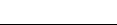 ICS13.200CCSA90